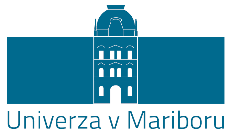 OBRAZEC ZA PRIJAVO SLUŽBENIH IZUMOV NA UNIVERZI V MARIBORU(ZA BLAGOVNE IN STORITVENE ZNAMKE TER MODELE) Ta obrazec, ki je v elektronski obliki dostopen na spletnem naslovu Univerze v Mariboru, služi kot obvestilo o  službenem izumu, ki po predpisih, ki urejajo industrijsko lastnino, izpolnjuje pogoje za varstvo z blagovnimi in storitvenimi znamkami ter modeli. Kopijo obrazca lahko kadarkoli med izpolnjevanjem shranite in izpolnjevanje dokončate kasneje.Vsebine in oblike obrazca ne spreminjajte. Po potrebi pa lahko dodajate nove tabele za dodajanje izumiteljev. Po končanju izpolnjevanja obrazca le-tega shranite na svoj računalnik. Shranjeni obrazec natisnite in ga skupaj s prilogami (ki jih želite poslati v fizični obliki) podpisanega s strani vseh navedenih izumiteljev v zaprti kuverti pošljite na naslov: Univerza v Mariboru, Služba za prenos znanja in tehnologij, Slomškov trg 15, 2000 Maribor, in sicer s pripisom »Ne odpiraj – Obvestilo o izumu!«. Če potrebujete pomoč se obrnite na Službo za prenos znanja in tehnologij, Slomškov trg 15, 2000 Maribor ali nas kontaktirajte na telefonsko številko (02) 2355 298 ali na tto@um.si. Popolna in resnična predstavitev izuma omogoča Univerzi v Mariboru lažji pregled vsebine ter olajša postopek priprave in vložitve prijav za varstvo industrijske lastnine. Dopolnitve in spremembe so v postopku podelitve pravic industrijske lastnine namreč problematične, obenem pa neresnični in nepopolni podatki lahko vodijo v sodne spore. Morebitna opustitev prevzema izuma s strani Univerze v Mariboru se nanaša le na obseg informacij, ki so bile o izumu navedene v tem obrazcu.Univerza v Mariboru in njeni partnerji bodo z razkritimi informacijami ravnali skrbno in zaupno v skladu z zakonodajo s področja varstva osebnih podatkov in varovanja poslovnih skrivnosti.Izrazi, zapisani v moški slovnični obliki, se v tem obrazcu uporabljajo nevtralno za moški in ženski spol.Obvezno označite oz. izjavite se, v skladu s katero od spodaj navedenih točk naj poteka postopek prevzema izuma: 1. Stroške postopka prevzema izuma bo v celoti financiral bodisi izumitelj ali članica iz raziskovalnih sredstev skupine ali skupin, ki so neposredno ustvarile izum.  2. Stroške postopka prevzema izuma bo v omejenem obsegu financiral bodisi izumitelj ali članica iz raziskovalnih sredstev skupine ali skupin, ki so neposredno ustvarile izum, in sicer v višini vsaj 40 % stroškov. Preostanek naj financira Univerza v Mariboru iz ustreznih sistemskih virov. 3. Stroške postopka prevzema izuma naj v celoti financira Univerza v Mariboru iz ustreznih sistemskih virov.Vrsta izumaIzberite vrsto izuma: izum, ki po predpisih, ki urejajo industrijsko lastnino, izpolnjuje pogoje za varstvo z blagovnimi in storitvenimi znamkami (razlikovalni znak); izum, ki po predpisih, ki urejajo industrijsko lastnino, izpolnjuje pogoje za varstvo z modeli (videz izdelka).Predstavitev izumaNaslov izumaIzčrpen in natančen opis izuma (da bi bil izum razumljiv, po potrebi priložite dodatno dokumentacijo, kot so npr. risbe, skice modela oz. znamke, tabele idr.)Stanje tehnikeNavedite ključne besede in iskalne nize, ki karakterizirajo izum:Stanje razvoja (izberite trenutno stopnjo razvoja izuma): Faza načrtovanja Potrditev koncepta  Prototip  V izvedbeni fazi Končni izdelekPredvideni razvoj oz. trženje izuma v naslednjih 12 mesecih (na kratko predstavite razpoložljiva sredstva za razvoj, strategijo, program dela in časovni načrt):Je bila že vložena prijava za varstvo pri uradu za intelektualno lastnino?		 Ne		 DaNastanek izumaJe nastanek povezan z vašim strokovnim delom na UM? 				 Ne		 DaSte pri odkrivanju oz. ustvarjanju uporabljali infrastrukturo oz. sredstvaUniverze v Mariboru (računalniško opremo in aplikacije, prostore, pomoč sodelavcev, laboratorije, laboratorijsko opremo,  idr.)?				 Ne		 DaIzberite, v okviru katerega projekta ste odkrili oz. ustvarili izum (možnih je več odgovorov):Označite, kdo je (so)financiral raziskovanje (možnih je več odgovorov):Označite kakšne vrste je po vašem mnenju izum, ki ga prijavljate na tem obrazcu: Neposredni službeni izum 				 Posredni službeni izumV kolikor v zvezi z izumom obstajajo kakršnekoli pravice ali obveznosti tretjih oseb oz. do tretjih oseb, ki se nanašajo na pravice intelektualne lastnine, (so)financiranje raziskovanja ali na prenos materiala oz. podatkov, te informacije navedite v spodnjem okvirčku in priložite ustrezno dokumentacijo (npr. pogodbe, sporazume, ponudbe, projektne prijave itd.):ObjaveJe izum že bil predstavljen oz. razkrit javnosti (npr. predavanja, zborniki konference, posterji, sestanki, seminarji, sejmi, internet, predstavitve idr.)? 	 Ne		 DaPredvidevate objave na temo izuma (npr. predavanje, povzetek članka, članek, diplomska naloga, doktorska disertacija, predstavitve idr.)?	 	 Ne		 DaIzkoriščanje izumaSte že poskusili s tržnim izkoriščanjem izuma? 					 Ne		 DaSte komurkoli, ki ni naveden med izumitelji, dali izum v uporabo oz. v izkoriščanje? 									 Ne		 DaSte identificirali potencialne zainteresirane partnerje oz. podjetje za tržno izkoriščanje izuma?								 Ne		 DaZa katere produkte oz. storitve bi lahko uporabili izum?V katerih panogah bi lahko uporabili izum?Kratka ocena tržnega potenciala izuma – predviden obseg prodaje v Sloveniji, Evropi in drugih pomembnejših globalnih trgih, informacije o velikosti trga itd.:Izberite, kateri način izkoriščanja oz. komercializacije izuma bi bil po vašem mnenju najboljši:PrilogeV kolikor k obrazcu prilagate dodatna dokazila oz. dokumentacijo, le-to navedite kot priloge v spodnji tabeli:Osebni podatki o izumiteljihSpodaj podpisani izumitelj(i) potrjujem(o), da so podatki, s katerimi je v tem obrazcu in v pripadajočih prilogah predstavljen in opisan izum, popolni in resnični ter da so v nadaljevanju navedeni vsi izumitelji, ki so sodelovali pri odkrivanju oz. ustvarjanju izuma.Podpisani izumitelji soglašamo, da nas v postopku prevzema izuma kot primarni izumitelj zastopa:Podpisnik(i) tega obrazca soglašam(o), da se lahko posredovani podatki arhivirajo in procesirajo z računalniškoprogramsko opremo ter posredujejo ustreznim deležnikom v postopkih zaščite in trženja izuma (kot so npr. člani komisije za podajo mnenja v postopku prevzema izuma, člani komisije konzorcija, ki izvaja dejavnost prenosa tehnologij v javnih raziskovalnih organizacijah v Republiki Sloveniji, zastopniki za znamke oz. modele, pridobitelji licence, investitorji idr.).Opombe:Izpolni Služba za prenos znanja in tehnologij na Univerzi v Mariboru!Izpolni Služba za prenos znanja in tehnologij na Univerzi v Mariboru!Izpolni Služba za prenos znanja in tehnologij na Univerzi v Mariboru!Izpolni Služba za prenos znanja in tehnologij na Univerzi v Mariboru!Interna številka primera:Datum prejema prijave izuma na Univerzi v Mariboru:Ime in priimek ter podpis prevzemnika prijave izuma na Univerzi v Mariboru:Datum prevzema izuma oz. predaje na prosto razpolago:Izjavite se o potencialnih virih, višini in strukturi finančnih sredstev, ki jih boste zagotovili za izvedbo postopka prevzema izuma:Pri izpolnjevanju obrazca obvezno odgovorite na vprašanja 2a, 2b, 3 in 7!Izjavite se oz. navedite, v kolikšni višini boste sofinancirali stroške postopka prevzema izuma (v %), kdo bo sofinanciral stroške in na kakšen način ter kakšna bo struktura finančnih sredstev:V slovenščini:V angleščini:V slovenščini:V angleščini:- Na kratko opišite, kaj naslavljate z izumom:- Katere so identificirane obstoječe konkurenčne rešitve in substituti?- Po čem se izum razlikuje od obstoječih konkurenčnih rešitev in substitutov?- Kaj je na izumu posebnega ali izjemnega?- Navedite morebitne slabosti, pomanjkljivosti oz. omejitve izuma:V slovenščini:V angleščini:Če da, vas prosimo, da navedite datum vložitve, številko in vrsto prijave (npr. model, blagovna oziroma storitvena znamka) ter pristojni urad: Diplomska naloga Diplomska naloga Diplomska naloga Diplomska naloga Diplomska naloga Magistrska naloga Magistrska naloga Magistrska naloga Magistrska naloga Magistrska naloga Doktorska naloga Doktorska naloga Doktorska naloga Doktorska naloga Doktorska naloga Raziskovalna naloga Raziskovalna naloga Raziskovalna naloga Raziskovalna naloga Raziskovalna naloga Individualno raziskovalno delo Individualno raziskovalno delo Individualno raziskovalno delo Individualno raziskovalno delo Individualno raziskovalno delo (So)financiran raziskovalni program oz. projekt: (So)financiran raziskovalni program oz. projekt: (So)financiran raziskovalni program oz. projekt: Drugo:  Univerza, članica, inštitut, raziskovalna skupina Univerza, članica, inštitut, raziskovalna skupina Univerza, članica, inštitut, raziskovalna skupina Ministrstvo Ministrstvo Ministrstvo Evropska unija Evropska unija Evropska unija Podjetje: Drugo: Če da, navedite na kakšen način, kje in kdaj:Če da, navedite predvideni datum oddaje oz. predložitve in objave:Če da, navedite na kakšen način:Če da, navedite komu in na kakšen način:Če da, navedite katere: Prodaja pravic industrijske lastnine Prodaja pravic industrijske lastnine Prodaja pravic industrijske lastnine Sklenitev licenčne pogodbe Sklenitev licenčne pogodbe Sklenitev licenčne pogodbe Ustanovitev odcepljenega podjetja Ustanovitev odcepljenega podjetja Ustanovitev odcepljenega podjetja Drugo: Naziv prilogeElektronska oblikaFizična oblikaIzumitelj 1Izumitelj 1Izumitelj 1Naziv, ime in priimek:Naziv, ime in priimek:Ustanova/podjetje:Ustanova/podjetje:Fakulteta/oddelek:Fakulteta/oddelek:Inštitut, laboratorij:Inštitut, laboratorij:Naslov za vročanje:Naslov za vročanje:Naslov el. pošte:Naslov el. pošte:Telefonska številka:Telefonska številka:Ste bili v času ustvarjanja izuma v delovnem razmerju z Univerzo v Mariboru?Ste bili v času ustvarjanja izuma v delovnem razmerju z Univerzo v Mariboru? Ne                                         DaSte bili v času ustvarjanja izuma v delovnem razmerju izključno z Univerzo v Mariboru?Ste bili v času ustvarjanja izuma v delovnem razmerju izključno z Univerzo v Mariboru? Ne                                         DaV kolikor ste imeli delovno razmerje izključno z Univerzo v Mariboru vam ni potrebno odgovoriti na naslednji sklop vprašanj. V kolikor ste imeli delovno razmerje izključno z Univerzo v Mariboru vam ni potrebno odgovoriti na naslednji sklop vprašanj. V kolikor ste imeli delovno razmerje izključno z Univerzo v Mariboru vam ni potrebno odgovoriti na naslednji sklop vprašanj. Je bil izum ustvarjen tudi na podlagi delovnega razmerja pri drugem delodajalcu? Ne                                         DaJe drugi delodajalec že prevzel delež na skupnem službenem izumu? Ne                                         DaNavedba deleža (%) izumiteljevega prispevka (v delovnem razmerju z drugim delodajalcem) odcelotnega prispevka vseh izumiteljev:Kratek opis prispevka izumitelja (v delovnem razmerju z drugim delodajalcem) k nastanku izuma od celotnega prispevka vseh izumiteljev:Status oz. položaj5 na Univerzi v Mariboru?Status oz. položaj5 na Univerzi v Mariboru?Kratek opis prispevka izumitelja (v delovnem razmerju z Univerzo  Mariboru) k nastanku izuma od celotnega prispevka vseh izumiteljev:Kratek opis prispevka izumitelja (v delovnem razmerju z Univerzo  Mariboru) k nastanku izuma od celotnega prispevka vseh izumiteljev:Navedba deleža (v %) izumiteljevega prispevka (v delovnem razmerju z Univerzo v Mariboru) od celotnega prispevka vseh izumiteljev:Navedba deleža (v %) izumiteljevega prispevka (v delovnem razmerju z Univerzo v Mariboru) od celotnega prispevka vseh izumiteljev:Kraj in datum:Kraj in datum:PodpisPodpisIzumitelj 2Izumitelj 2Izumitelj 2Naziv, ime in priimek:Naziv, ime in priimek:Ustanova/podjetje:Ustanova/podjetje:Fakulteta/oddelek:Fakulteta/oddelek:Inštitut, laboratorij:Inštitut, laboratorij:Naslov za vročanje:Naslov za vročanje:Naslov el. pošte:Naslov el. pošte:Telefonska številka:Telefonska številka:Ste bili v času ustvarjanja izuma v delovnem razmerju z Univerzo v Mariboru?Ste bili v času ustvarjanja izuma v delovnem razmerju z Univerzo v Mariboru? Ne                                         DaSte bili v času ustvarjanja izuma v delovnem razmerju izključno z Univerzo v Mariboru?Ste bili v času ustvarjanja izuma v delovnem razmerju izključno z Univerzo v Mariboru? Ne                                         DaV kolikor ste imeli delovno razmerje izključno z Univerzo v Mariboru vam ni potrebno odgovoriti na naslednji sklop vprašanj. V kolikor ste imeli delovno razmerje izključno z Univerzo v Mariboru vam ni potrebno odgovoriti na naslednji sklop vprašanj. V kolikor ste imeli delovno razmerje izključno z Univerzo v Mariboru vam ni potrebno odgovoriti na naslednji sklop vprašanj. Je bil izum ustvarjen tudi na podlagi delovnega razmerja pri drugem delodajalcu? Ne                                         DaJe drugi delodajalec že prevzel delež na skupnem službenem izumu? Ne                                         DaNavedba deleža (%) izumiteljevega prispevka (v delovnem razmerju z drugim delodajalcem) odcelotnega prispevka vseh izumiteljev:Kratek opis prispevka izumitelja (v delovnem razmerju z drugim delodajalcem) k nastanku izuma od celotnega prispevka vseh izumiteljev:Status oz. položaj5 na Univerzi v Mariboru?Status oz. položaj5 na Univerzi v Mariboru?Kratek opis prispevka izumitelja (v delovnem razmerju z Univerzo  Mariboru) k nastanku izuma od celotnega prispevka vseh izumiteljev:Kratek opis prispevka izumitelja (v delovnem razmerju z Univerzo  Mariboru) k nastanku izuma od celotnega prispevka vseh izumiteljev:Navedba deleža (v %) izumiteljevega prispevka (v delovnem razmerju z Univerzo v Mariboru) od celotnega prispevka vseh izumiteljev:Navedba deleža (v %) izumiteljevega prispevka (v delovnem razmerju z Univerzo v Mariboru) od celotnega prispevka vseh izumiteljev:Kraj in datum:Kraj in datum:PodpisPodpisIzumitelj 3Izumitelj 3Izumitelj 3Naziv, ime in priimek:Naziv, ime in priimek:Ustanova/podjetje:Ustanova/podjetje:Fakulteta/oddelek:Fakulteta/oddelek:Inštitut, laboratorij:Inštitut, laboratorij:Naslov za vročanje:Naslov za vročanje:Naslov el. pošte:Naslov el. pošte:Telefonska številka:Telefonska številka:Ste bili v času ustvarjanja izuma v delovnem razmerju z Univerzo v Mariboru?Ste bili v času ustvarjanja izuma v delovnem razmerju z Univerzo v Mariboru? Ne                                         DaSte bili v času ustvarjanja izuma v delovnem razmerju izključno z Univerzo v Mariboru?Ste bili v času ustvarjanja izuma v delovnem razmerju izključno z Univerzo v Mariboru? Ne                                         DaV kolikor ste imeli delovno razmerje izključno z Univerzo v Mariboru vam ni potrebno odgovoriti na naslednji sklop vprašanj. V kolikor ste imeli delovno razmerje izključno z Univerzo v Mariboru vam ni potrebno odgovoriti na naslednji sklop vprašanj. V kolikor ste imeli delovno razmerje izključno z Univerzo v Mariboru vam ni potrebno odgovoriti na naslednji sklop vprašanj. Je bil izum ustvarjen tudi na podlagi delovnega razmerja pri drugem delodajalcu? Ne                                         DaJe drugi delodajalec že prevzel delež na skupnem službenem izumu? Ne                                         DaNavedba deleža (%) izumiteljevega prispevka (v delovnem razmerju z drugim delodajalcem) odcelotnega prispevka vseh izumiteljev:Kratek opis prispevka izumitelja (v delovnem razmerju z drugim delodajalcem) k nastanku izuma od celotnega prispevka vseh izumiteljev:Status oz. položaj5 na Univerzi v Mariboru?Status oz. položaj5 na Univerzi v Mariboru?Kratek opis prispevka izumitelja (v delovnem razmerju z Univerzo  Mariboru) k nastanku izuma od celotnega prispevka vseh izumiteljev:Kratek opis prispevka izumitelja (v delovnem razmerju z Univerzo  Mariboru) k nastanku izuma od celotnega prispevka vseh izumiteljev:Navedba deleža (v %) izumiteljevega prispevka (v delovnem razmerju z Univerzo v Mariboru) od celotnega prispevka vseh izumiteljev:Navedba deleža (v %) izumiteljevega prispevka (v delovnem razmerju z Univerzo v Mariboru) od celotnega prispevka vseh izumiteljev:Kraj in datum:Kraj in datum:PodpisPodpisIzumitelj 4Izumitelj 4Izumitelj 4Naziv, ime in priimek:Naziv, ime in priimek:Ustanova/podjetje:Ustanova/podjetje:Fakulteta/oddelek:Fakulteta/oddelek:Inštitut, laboratorij:Inštitut, laboratorij:Naslov za vročanje:Naslov za vročanje:Naslov el. pošte:Naslov el. pošte:Telefonska številka:Telefonska številka:Ste bili v času ustvarjanja izuma v delovnem razmerju z Univerzo v Mariboru?Ste bili v času ustvarjanja izuma v delovnem razmerju z Univerzo v Mariboru? Ne                                         DaSte bili v času ustvarjanja izuma v delovnem razmerju izključno z Univerzo v Mariboru?Ste bili v času ustvarjanja izuma v delovnem razmerju izključno z Univerzo v Mariboru? Ne                                         DaV kolikor ste imeli delovno razmerje izključno z Univerzo v Mariboru vam ni potrebno odgovoriti na naslednji sklop vprašanj. V kolikor ste imeli delovno razmerje izključno z Univerzo v Mariboru vam ni potrebno odgovoriti na naslednji sklop vprašanj. V kolikor ste imeli delovno razmerje izključno z Univerzo v Mariboru vam ni potrebno odgovoriti na naslednji sklop vprašanj. Je bil izum ustvarjen tudi na podlagi delovnega razmerja pri drugem delodajalcu? Ne                                         DaJe drugi delodajalec že prevzel delež na skupnem službenem izumu? Ne                                         DaNavedba deleža (%) izumiteljevega prispevka (v delovnem razmerju z drugim delodajalcem) odcelotnega prispevka vseh izumiteljev:Kratek opis prispevka izumitelja (v delovnem razmerju z drugim delodajalcem) k nastanku izuma od celotnega prispevka vseh izumiteljev:Status oz. položaj5 na Univerzi v Mariboru?Status oz. položaj5 na Univerzi v Mariboru?Kratek opis prispevka izumitelja (v delovnem razmerju z Univerzo  Mariboru) k nastanku izuma od celotnega prispevka vseh izumiteljev:Kratek opis prispevka izumitelja (v delovnem razmerju z Univerzo  Mariboru) k nastanku izuma od celotnega prispevka vseh izumiteljev:Navedba deleža (v %) izumiteljevega prispevka (v delovnem razmerju z Univerzo v Mariboru) od celotnega prispevka vseh izumiteljev:Navedba deleža (v %) izumiteljevega prispevka (v delovnem razmerju z Univerzo v Mariboru) od celotnega prispevka vseh izumiteljev:Kraj in datum:Kraj in datum:PodpisPodpisIzumitelj 5Izumitelj 5Izumitelj 5Naziv, ime in priimek:Naziv, ime in priimek:Ustanova/podjetje:Ustanova/podjetje:Fakulteta/oddelek:Fakulteta/oddelek:Inštitut, laboratorij:Inštitut, laboratorij:Naslov za vročanje:Naslov za vročanje:Naslov el. pošte:Naslov el. pošte:Telefonska številka:Telefonska številka:Ste bili v času ustvarjanja izuma v delovnem razmerju z Univerzo v Mariboru?Ste bili v času ustvarjanja izuma v delovnem razmerju z Univerzo v Mariboru? Ne                                         DaSte bili v času ustvarjanja izuma v delovnem razmerju izključno z Univerzo v Mariboru?Ste bili v času ustvarjanja izuma v delovnem razmerju izključno z Univerzo v Mariboru? Ne                                         DaV kolikor ste imeli delovno razmerje izključno z Univerzo v Mariboru vam ni potrebno odgovoriti na naslednji sklop vprašanj. V kolikor ste imeli delovno razmerje izključno z Univerzo v Mariboru vam ni potrebno odgovoriti na naslednji sklop vprašanj. V kolikor ste imeli delovno razmerje izključno z Univerzo v Mariboru vam ni potrebno odgovoriti na naslednji sklop vprašanj. Je bil izum ustvarjen tudi na podlagi delovnega razmerja pri drugem delodajalcu? Ne                                         DaJe drugi delodajalec že prevzel delež na skupnem službenem izumu? Ne                                         DaNavedba deleža (%) izumiteljevega prispevka (v delovnem razmerju z drugim delodajalcem) odcelotnega prispevka vseh izumiteljev:Kratek opis prispevka izumitelja (v delovnem razmerju z drugim delodajalcem) k nastanku izuma od celotnega prispevka vseh izumiteljev:Status oz. položaj5 na Univerzi v Mariboru?Status oz. položaj5 na Univerzi v Mariboru?Kratek opis prispevka izumitelja (v delovnem razmerju z Univerzo  Mariboru) k nastanku izuma od celotnega prispevka vseh izumiteljev:Kratek opis prispevka izumitelja (v delovnem razmerju z Univerzo  Mariboru) k nastanku izuma od celotnega prispevka vseh izumiteljev:Navedba deleža (v %) izumiteljevega prispevka (v delovnem razmerju z Univerzo v Mariboru) od celotnega prispevka vseh izumiteljev:Navedba deleža (v %) izumiteljevega prispevka (v delovnem razmerju z Univerzo v Mariboru) od celotnega prispevka vseh izumiteljev:Kraj in datum:Kraj in datum:PodpisPodpisNaziv, ime in priimek: